SOUTHEASTERN STATES PUPIL TRANSPORTATION CONFERENCE 2023  BUSTER BYNUM EDUCATION SCHOLARSHIP The Southeastern States Pupil Transportation Conference (SESPTC), comprised of fourteen member states(Alabama, Arkansas, Florida, Georgia, Kentucky, Louisiana, Mississippi, North Carolina, Oklahoma, South Carolina, Tennessee, Texas, Virginia, and West Virginia) will grant a $2,000 Buster Bynum Education Scholarship in 2023. Named in honor of R. A. “Buster” Bynum,  retired Director of the Virginia Department of Education’s pupil transportation office and former SESPTCtreasurer, this one-time $2,000 education scholarship is made available to one deserving public school student in each of the fourteen-member southeastern states. Qualifications The parent/guardian listed on application had a Gross Taxable Family Income equal to or less than  $80,000 for each of the “Past Three Tax Years.” (For the purpose of this scholarship award, the  “Past Three Tax Years” is defined as the 2020, 2021 and 2022 tax years.) The parent/guardian listed on application has been an active employee in public school transportation  during the “Past Three Years.” This includes school bus drivers, aides, monitors, mechanics, parts  clerks, foremen, managers, trainers, supervisors, directors, and inspectors that work in public  education. (For the purpose of this scholarship award, the “Past Three Years” work history  requirement is defined as the period since January 1, 2020.) The student applicant has at least a 3.0 (B) scholastic average, will graduate from a public high  school, and will attend a post-secondary educational institution starting in 2023.  The scholarship cannot be awarded to any student who has a family member serving on the  selection committee.Page 1 of 7 Submission of Application Timeline  1. March 31, 2023 – Applications are due to the local school system transportation office in your county. 2. April 28, 2023– Winning entry emailed to Robert Waters, RWaters@doe.k12.ga.us A local selection committee established in each school system shall select from all local applicants a finalist whose application must be submitted to the STATE SESPTC Scholarship Selection Committee. Only one application from each school system will be judged at the state level. Applications shall not be submitted to the state by student applicants. 3. June 1, 2023. The state SESPTC Scholarship Selection Committee will select the state’swinner.Page 2 of 7 Southeastern States Pupil Transportation Conference (SESPTC) Buster Bynum Education Scholarship  Application (Application must be typed) SECTION I APPLICANT PERSONAL INFORMATION The parent/guardian on behalf of his or her child must submit the application.  Parent/Guardian Name: _______________________________________________________________________  (Must have been a school transportation employee since January 1, 2019)  Parent/Guardian’s Address: ____________________________________________________________________  _______________________ _____________________ ___________   City State Zip Parent/Guardian’s Phone Number: _______________________________________________________________  Name of the Organization Employing the Parent/Guardian:____________________________________________  Employer Organization’s Contact Person:_________________________________________________________   Employer Contact Person’s Phone Number: __________________________________________________ Name of Student:_____________________________________________________________________________  Name of School from which the student will graduate in 2023:_________________________________________  Address of School: ___________________________________________________________________________  ___________________________________________________________________________  City_______________________ State _____________ Zip ____________ I certify, as parent/guardian of _________________________________________________________  that the combined family income of both parents/guardians did not exceed $80,000 for each of the past  3 years beginning with 2020.  Parent/Guardian Signature_________________________________________ Date________________________ Page 3 of 7 Selection Criteria Selection of applicants will be based on the following criteria: • Scholarship (25 points) - The student shall have a cumulative grade point average (grades 9 – 11) of 3.0(B) minimum, as verified by official high  school academic records. • Leadership (15 points) - The student shall have demonstrated outstanding leadership skills and abilitiesin co-curricular activities and community service  activities. • Citizenship/Service (25 points) – The student shall have demonstrated exemplary citizenship qualities that include not only maturity, loyalty,  responsibility, integrity, and trustworthiness; but also, a concern for  the well-being of all citizens and shall have rendered unselfish  service and assistance to others, to the school, and to the  community.  • Essay (35 points) - The student shall have explained in a typewritten essay of not more than 500 words Why he/she applied for the scholarship and  how the scholarship will be used.  SECTION II SCHOLARSHIP: EDUCATIONAL DATA (PLEASE ENCLOSE TRANSCRIPT) School Now Attending: ___________________________________________________________________________  Class Rank:__________________________ Year of Graduation:______________________  CEEB/SAT/ACT Score: ___________________ GPA:________________________________  College(s) / Vocational Technical School(s) to which you seek admission.  1.______________________________________________________ Accepted? Yes No  2.______________________________________________________ Accepted? Yes No  3.______________________________________________________ Accepted? Yes No List any part-time or full-time work experience.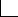 Page 4 of 7 SECTION III: LEADERSHIP/INVOLVEMENT/LEADERSHIP AND SERVICE List all co-curricular activities in which you have participated, including honors and awards. List athletics in which you have participated. List community service activities or projects in which you have participated. List any special interests or hobbies. Why do you desire to continue your education?Page 5 of 7 SECTION IV: ESSAY Please describe in a typewritten 500 word or less essay why you have applied for this scholarship and how you  would use the scholarship. Applicants should proofread their essays for grammar, spelling and syntax. REFERENCES/CERTIFICATIONS 1. Please provide a letter from the parent/guardian’s employer verifying employment in public school transportation since January 1, 2020 and documenting financial need (Gross Taxable Family Income equal to or less than $80,000 for each of the past three tax years). 2. Please provide a letter from the student’s high school guidance counselor or other authorized high school official verifying the student’s grade point average, anticipated graduation from high school and planned attendance at a postsecondary educational institution in the fall of 2023. 3. Please provide a letter of support from one school staff member and one adult family acquaintance of the student, stating why the award should be made to this student. SECTION VI: SUBMISSION – CHECKLIST Please check to make sure you have submitted all documentation below: Completed Application Form, Signed 500 Word (Maximum) Essay included in this application  Official High School Transcript Letters for each: Verified Parent/Guardian transportation employment since January 1, 2020  High School Counselor/authorized high school official statement of student’s grade point average,  anticipated graduation, planned attendance at a postsecondary education institution in the fall of 2023  Support letter from two adults – teachers and adult family acquaintances of the student PLEASE CHECK THE APPLICATION FOR COMPLETENESS BEFORE SIGNING BELOW.  APPLICATION MUST BE SUBMITTED NO LATER THAN. Date of Application _______________________________________________________________________ Signature of School Official__________________________________________________________________  Title of School Official______________________________________________________________________  Signature of Applicant_____________________________________________________________________ Signature of Parent/Guardian_______________________________________________________________Page 6 of 7 **FOR LOCAL SCHOLARSHIP SELECTION COMMITTEE USE ONLY** The Local Scholarship Selection Committee will use this section in order to certify the selected  local applicant to the state selection committee. LOCAL APPLICANT CERTIFICATION TO STATE SCHOLARSHIP SELECTION COMMITTEE (Local Scholarship Selection Committee Chairperson) Print Name: _____________________________________________________________  Signature:_______________________________________________________________  (Local Director of Transportation) Print Name: _________________________________________________________________ Signature:________________________________________________________________  Phone Number:______________________________________________________________  THE LOCAL SCHOLARSHIP SELECTION COMMITTEE WILL SELECT ONLY ONE  APPLICATION FROM THE SCHOOL DIVISION AND FORWARD IT FOR STATE  COMPETITION TO:Page 7 of 7 